Vernon Elementary School3665 Roche AvenueVernon, Florida 32462Phone (850)535-2486   Fax (850)535-1437Website: http://ves.wcsdschools.com Academic Excellence Is Our Ultimate Goal!!!VES Mission: Vernon Elementary School is committed to personal and academic excellence for all students.VES Vision: Vernon Elementary School will provide students the highest quality education possible, with the resources necessary, so they can achieve their maximum potential and become knowledgeable, responsible, and competent citizens.MAY 3, 2019IMPORTANT DATES: May                     8		S.A.C. Meeting in the Library @ 3:05pm (Last Meeting for the year)May                   10		4th Grade Field Trip Fun Zone, Dothan AlabamaMay                   17		4th Grade BiophiliaMay                   17		KG Graduation @ 8:30-Coatney, Dizoglio, Herndon and A. NewcombMay                   17		KG Graduation @ 9:15 – Park, Poppell and A. YatesMay                   21		1st Grade Awards @ 8:30 / 2nd Grade Awards @ 9:30May                   22		3rd Grade Awards @ 8:30 / 4th Grade Awards @ 9:30May                   23		5th Grade Awards @ 8:30May                   24		Last Day of SchoolMay                   27		Memorial Day				OFFICE NEWS:  In our continued efforts to ensure the safety of our students, we are asking parents/visitors to sign in using a new computer system.  It requires you to have your driver’s license scanned initially, then each time thereafter you swipe your driver’s license and the system will print you a picture ID with the destination on campus.  Thank you for helping us keep VES safe.TESTING SCHEDULEMATH3rd, 4th and 5th will test May 6 and May 7.Science (FCAT 2.0)5th grade will test May 8 and May 9iReady Kindergarten, 1st and 2nd will test May 13 and 14.Music and PE (Subject Area Exam)5th grade will test May 13 and 14.Students should be at school by 7:45 a.m. Testing starts promptly at 8 a.m.Parents, please make sure your student has plenty of rest and breakfast for the test. PTO NEWS: Congratulations to this year’s Chocolate Sale Winners:  1st Johnnie Hendrix; 2nd Stephanie Brock; 3rd Kayden Griffin.  OFFICE NEWS:  Parents, please send bus or car riders notes to the following email addresses; Tammy.Coatney@wcsdschools.com; Sandra.Brown@wcsdschools.com; or Brandi.Jackson@wcscdschools.com; Notes will not be taken over the phone and need to be sent by 2:00 pm.    PARENTS: Please contact the school if you have made changes to the following: address, phone number, who can pick up your child, and bus number.The 4th Grade Tropicana Letter to Parents was sent home this week.  Included in this letter are the following dates:May 9th-Classroom CompetitionsMay 15th-VES 4th Grade Tropicana CompetitionMay 21st-Washington County Tropicana Competitions Birthday Wishes May 4th – May 11th: Theonia Stephens, Olivia Wilson, Remington McCormickKarmen Smith, Branson McLendon, Kaiden David-Richard, Elijah Young, Jasiah Stevens, Zackary WickerJeremiah Wagner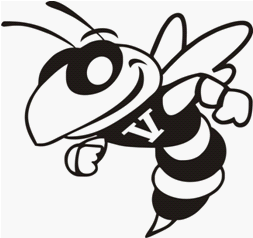 